Вступительный экзамен в 7 класс.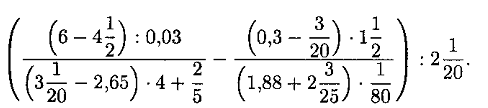 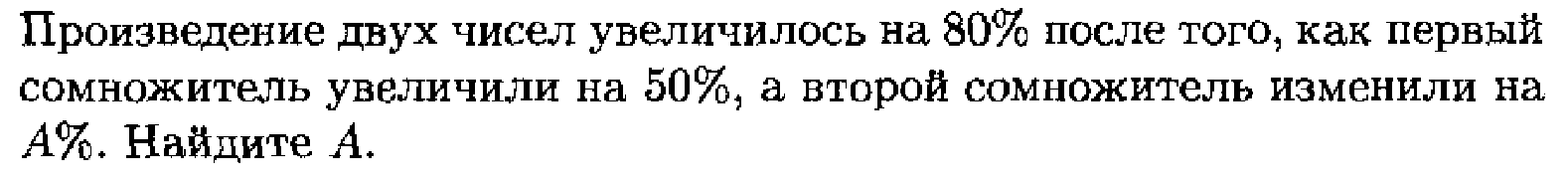 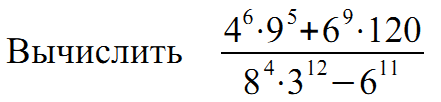 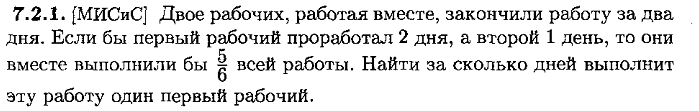 Решить уравнение .Если каждую из семи полученных Васей за год двоек исправить на тройку, то его средняя оценка увеличится ровно на 1/5. Сколько не-двоек получил Вася за год?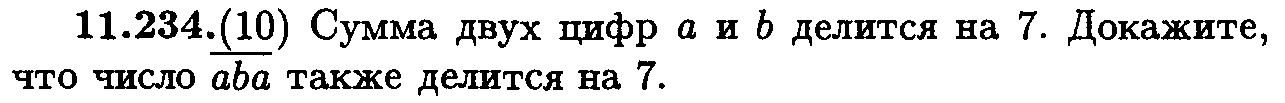 Вступительный экзамен в 8 класс.Упростить 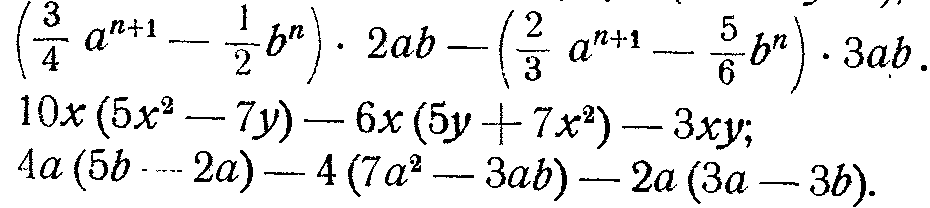 Разложить на множители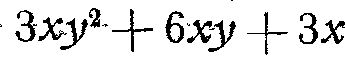 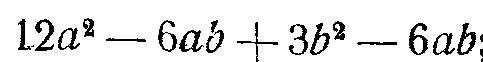 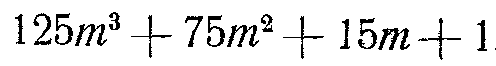 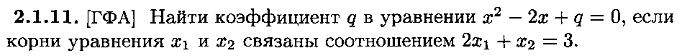 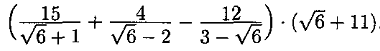 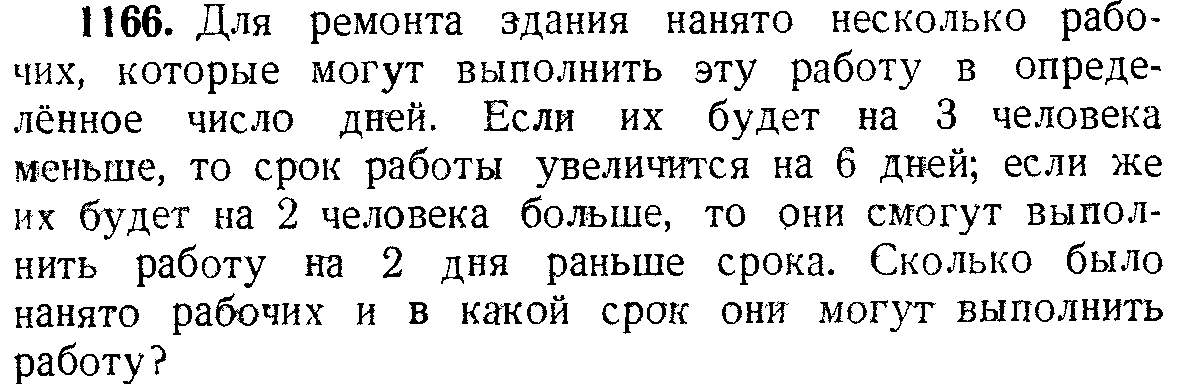 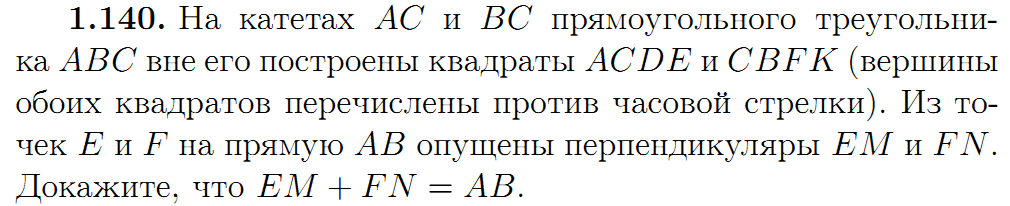 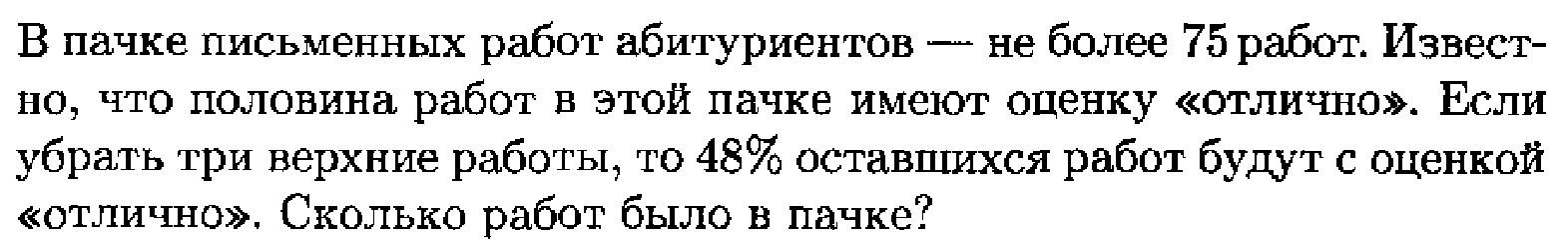 